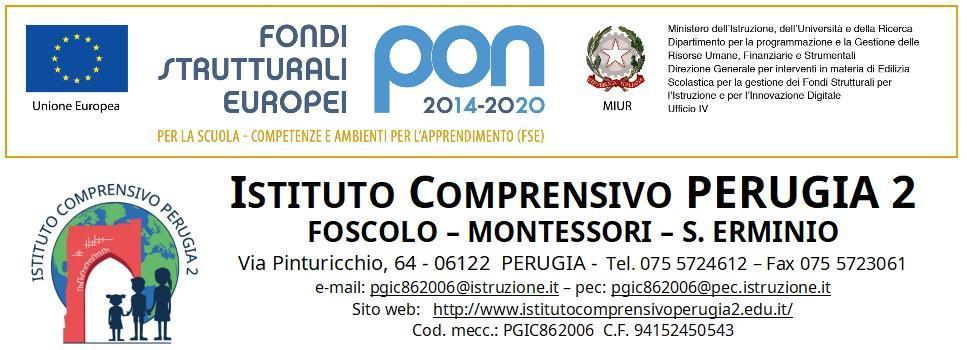 Progetto PONTE per l’alunno ……………………………….PREMESSALa continuità educativa e didattica, come sottolineano le” Indicazioni Nazionali 2012” investe l’intero sistema formativo di base, in modo da garantire ad ogni bambino il diritto ad un percorso scolastico unitario ed armonioso privo di bruschi passaggi fra un grado di scuola e l’altro.Anche il nostro Istituto ha pianificato i “Progetti ponte”, presenti nel PTOF (Piano Triennale dell’Offerta Formativa), che coinvolgono le classi quinte  e le classi prime della scuola secondaria di primo grado al fine di facilitare il raccordo  i diversi ordini di scuola.Questi progetti si realizzano verso la fine dell’anno scolastico in orario curriculare e prevedono la permanenza per alcune ore del docente di sostegno insieme all’alunno nella struttura scolastica dove è stato iscritto.……………………………………………………………………………………………………………….………………………………………………………………………………………………………………..data: Perugia,......firmedocenti coinvoltiFunzioni strumentaliIl Dirigente ScolasticoArcese Luca(Documento firmato digitalmente ai sensi	     dell’art. 21 del D. Lgs. 82/2005 e s.m.i.)Titolo del progetto: “Progetto Ponte”Titolo del progetto: “Progetto Ponte”Titolo del progetto: “Progetto Ponte”Titolo del progetto: “Progetto Ponte”Titolo del progetto: “Progetto Ponte”Destinatario:Destinatario:Destinatario:Destinatario:Destinatario:Risorse interne:Risorse interne:Risorse interne:Risorse interne:Risorse interne:Obiettivi:Obiettivi:Obiettivi:Obiettivi:Obiettivi:Tempi e metodi:Tempi e metodi:Tempi e metodi:Tempi e metodi:Tempi e metodi:Organizzazione:Organizzazione:Organizzazione:Organizzazione:Organizzazione:Verifica e Valutazione:Verifica e Valutazione:Verifica e Valutazione:Verifica e Valutazione:Verifica e Valutazione:Documentazione e diffusione:Documentazione e diffusione:Documentazione e diffusione:Documentazione e diffusione:Documentazione e diffusione:Possibili date per l’accoglienza dell’ alunno nella classe ….della scuola secondaria di primo grado……Possibili date per l’accoglienza dell’ alunno nella classe ….della scuola secondaria di primo grado……Possibili date per l’accoglienza dell’ alunno nella classe ….della scuola secondaria di primo grado……Possibili date per l’accoglienza dell’ alunno nella classe ….della scuola secondaria di primo grado……Possibili date per l’accoglienza dell’ alunno nella classe ….della scuola secondaria di primo grado……